П р о е к тТ Е З И С Ы выступления Старцева А.С. – председателя ППО РОСПРОФЖЕЛ на ВСЖД – СП ППО ОАО «РЖД» на VII отчётно-выборной профсоюзной конференции ППО РОСПРОФЖЕЛ на ВСЖДг.Иркутск									18 августа 2020 г.Уважаемые участники конференции!		Сегодня мы подводим итоги работы первичной профсоюзной организации Российского профессионального союза железнодорожников и транспортных строителей на Восточно-Сибирской железной дороге – структурном подразделении ППО ОАО «РЖД» за период работы август 2015 – август 2020 годов.Это итог работы всех выборных органов и общественных формирований: президиума, профкома, первичных профсоюзных организаций, Советов председателей первичных профсоюзных организаций,   всего профсоюзного актива. Высокий процент профсоюзного членства (97,11%) среди работающих- свидетельствует о доверии наших работников Профсоюзу. Важнейшая  задача , стоящая перед нами, оправдать это доверие эффективной работой.  В ППО РОСПРОФЖЕЛ на ВСЖД – СП ППО ОАО «РЖД»  по состоянию на 01.07.2020 года численность членов профсоюза составила  43153, в том числе  работающих – 39556  членов профсоюза,  3504 пенсионера, процент проф.членства 97,11% (к 2015 году -0,04%). Количество ППО: - 122.   В организационной структуре 123 цеховых профсоюзных организаций,  1057 профгрупп. Все профсоюзные организации в границах дороги находятся на профсоюзном обслуживании в 4-х филиалах и региональном отделе Дорпрофжел. Вопросы об изменении организационной структуры  рассматривались на заседаниях выборных органов ППО РОСПРОФЖЕЛ на ВСЖД – СП ППО ОАО «РЖД» и первичных профсоюзных организаций своевременно. Организационная структура ППО РОСПРОФЖЕЛ на ВСЖД – СП ППО ОАО «РЖД»  утверждена на 01.07.2020 г. на заседании профкома  (пр.№ 25 от 10.07.2020 г.). Впервые за отчетный период принято в члены профсоюза 16020 чел.  работающих.Вышло из членов профсоюза за отчетный период 176 чел.  по собственному желанию. Исключенных из Профсоюза 9 человек.  По численности в ППО РОСПРОФЖЕЛ на ВСЖД – СП ППО ОАО «РЖД» из 122 ППО и ОППО: ППО – 35 с численностью менее 150 чел., 62  до 499,  17 до 999, 6 ППО и 1 ОППО до 4999,   5000 и выше -1 ОППО.     Из 121 председателя  ППО и ОППО: 35 – освобожденных, 18 – молодежи до 35 лет,  82 – женщины, 20- избрано впервые.   Обучение профсоюзных кадров и актива в отчетном периоде проводилось в соответствии с программами. Проводились семинары для вновь избранного профсоюзного актива, председателей ППО, членов профсоюзного комитета, контрольно-ревизионной комиссии, кадрового резерва на руководящие должности в профсоюзных организациях, общественных инспекторов и уполномоченных по охране труда и других. Проведены семинары по отчетам и выборам, персональному учету членов профсоюза, Уставу РОСПРОФЖЕЛ, организационной работе. Проводилось тестирование профсоюзных кадров и актива на знание нормативных документов РОСПРОФЖЕЛ.Получил распространение режим дистанционного обучения, с применением видео уроков и презентаций.   Для профсоюзных кадров и актива готовились методические материалы, буклеты,  материалы на бумажных и  электронных носителях.  Члены Советов председателей ППО при ППО ОАО «РЖД»  прошли обучение в ЦК РОСПРОФЖЕЛ. Вопросы профессиональной деятельности, реализации коллективных договоров, заработной платы рассматривались 2 раза ежегодно на заседаниях Советов председателей ППО: ДИ, Т, ДВП, ТЭ, ДРП.Молодёжная политикаВ настоящее время в составе организаций ОАО «РЖД» в границах дороги 16128 чел. работающей молодежи, что составляет  40,1% (01.07.2015 - 42,5%) от работающих членов профсоюза в ОАО «РЖД», из них 15850 чел. члены профсоюза. Процент профчленства среди молодежи составляет 98,3% (01.07.2015 г  - 98,5%). Реализация мероприятий в сфере защиты социально-экономических прав и трудовых интересов работающей и учащейся молодежи было одним из приоритетных направлений деятельности. Ежегодно рассматривались вопросы о социально-экономической защите работающей молодежи на примере одной из профсоюзных организаций. В отчетном периоде  профсоюзные комитеты организаций всех уровней продолжили работу по выполнению Концепции молодежной политики РОСПРОФЖЕЛ и Основных направлений деятельности РОСПРОФЖЕЛ на 2016 - 2020 годы в части реализации молодежной политики. Работа с молодежью была направлена на вовлечение молодежи в активную профсоюзную деятельность, усиление мотивации профсоюзного членства, подготовку молодых профсоюзных лидеров, вооружению их знаниями, основанными на опыте и традициях РОСПРОФЖЕЛ, что способствовало решению задач кадровой политики и организационному укреплению Профсоюза. Молодёжные советы комитетов ППО приняли участие в волонтёрских слётах посвященному 45-летию БАМа, «Проводники хороших дел», волонтёрские отряды приняли участие в ликвидации последствий паводка в Тулуне и Нижнеудинске. С участием молодежи проведены «Дни донора», благотворительные акции «Дорога жизни», «Снежный десант», «Ярмарка добра».В период карантинных мероприятий волонтёры приняли активное участие в оказании помощи ветеранам. Молодёжь принимала участие в проведении творческих конкурсов, посвященных праздничным датам, в соревнованиях, в том числе «Спорт поколений». Ежегодно проводятся с участием профсоюзного комитета дни молодого специалиста, слёты молодёжи, школы молодого профсоюзного лидера.Молодёжные советы участвовали в разработке предложений в Коллективный договор ОАО «РЖД» на 2020-2022 годы: о возможности установления гибкого рабочего времени, увеличение разовых выплат при рождении ребёнка, увеличения пособия при прохождении в отпуске по уходу за ребёнком от 1,5 до 3 лет, увеличение расходов на спортивные мероприятия и другие.Гендерная политикаВ настоящее время в составе организаций ОАО «РЖД» в границах дороги – 11475 чел. работающих женщин, из них 11245  женщин членов профсоюза, что составляет  28,4% (01.07.2015 – 29,4%) от работающих членов профсоюза в ОАО «РЖД». Процент профсоюзного членства составляет 98%  среди женщин (01.07.2015 г. – 98,1%).Осуществляется контроль за правовой и социально-экономической защитой по вопросам: семьи, детства, соблюдением прав женщин. Проведены мероприятия, посвященные «Дню семьи», женщинам, Дню матери, «Страна детства». Проводилась работа по компенсации женщинам – работникам предприятий ОАО «РЖД» за занятия спортом детей на объектах ОАО «РЖД».Социально-экономическая защита.Это одно из основных направлений работы.В рамках подготовки и заключения Коллективных договоров ОАО «РЖД» подготовлены и направлены в двустороннюю комиссию 23 предложения.Осуществляется постоянный контроль за выполнением Коллективного договора.2 раза в год на социально-экономических форумах и по дирекциям подводятся итоги и принимаются меры по устранению замечаний.Средний индивидуальный социальный пакет на работающего составил: 2015 год – 82625 рублей2016 год – 72948 рублей2017 год – 77609 рублей2018 год – 75074 рубля2019 год – 78755 рублей1 полугодие 2020 года – 36316 рублейСредний индивидуальный социальный пакет на одного неработающего пенсионера составил:	2015 год – 5078 рублей2016 год – 5321 рубль2017 год – 6835 рублей2018 год – 6095 рублей2019 год – 4945 рублей1 полугодие 2020 года – 3142 рубляИндексация заработной платы проводилась в соответствии с Коллективными договорами.Среднемесячная заработная плата по дороге в:	2015 г. – 49391 рубль2016 г. – 56081 рубль2017 г. – 60076 рублей2018 г. – 65498 рублей2019 г. 70232 рубля1 полугодие 2020 г. – 72812 рублейДорога сохраняет 2-ое место по сети.В компании подписан на период 2020-2022 годы новый Коллективный договор, в который внесено более 40 улучшающих изменений по  инициативе профсоюзных организаций различного уровня.В течение отчётного периода одной из болезненных тем было применение режима неполного рабочего времени. Всего по дороге в         2016 году охват численности работников, работающих в таком режиме был 10,5%, по итогам 2017 года – 7,9%. Со второй половины 2017 года режим неполной занятости практически не применялся.К сожалению, в 2020 году в ряде подразделений Дирекции социальной сферы практикуется объявление простоя, который по инициативе Профсоюза оплачивается не менее 2/3 средней заработной платы (вместо 2/3 тарифа, оклада).В предприятиях ОАО «РЖД» происходит снижение численности работающих (40953 чел. на 01.01.2016 г., 39556 на 01.07.2020 г.). При этом, мы не всегда видим за счёт внедрения какой именно техники или новой технологии сократили столько работников и действовали против такого сокращения.Продолжается работа по совершенствованию системы оплаты труда. За отчётный период подготовлено и дано мотивированных мнений по 826 локальным нормативным актам, из них 178 с отрицательным мнением.Работникам локомотивных бригад грузового движения при работе по технологии с применением второго отдыха за поездку стали выплачиваться двойные суточные с их индексацией.Достигнуто соглашение об установлении с 1.01.2018 года процентной надбавки к заработной плате молодёжи до 30 лет с первого дня работы за стаж работы в районах Крайнего Севера и приравненных к ним местностям, если они проживали не менее 5 лет в данной местности.  Соответствующий приказ по дороге подписан и действует в границах Забайкальского края и Республики Саха. С Правительством Иркутской области и Республики Бурятия проводится работа по принятию соответствующих Указов в данных субъектах Федерации. Установлены 10% стимулирующие надбавки работникам подразделений, расположенных на участке БАМа.Внесены изменения в положение о единовременном вознаграждении работников за стаж работы в районе БАМа  - за стаж 5 и 10 лет до 1,5 месячной тарифной ставки (оклада) и т.д.Подробно о проводимой работе по оплате труда и социально-экономической защите мы с вами говорили при подведении итогов выполнения Коллективного договора.Правовая работа.За отчетный период проведено 1219 проверок, внесено 947 представлений, выявлено 3032  нарушения Трудового законодательства, коллективного договора, локальных нормативных актов.  Отменено  190  неправомерно наложенных дисциплинарных взысканий.	Возвращено работникам  21 млн. 892  тыс. рублей ранее необоснованно не начисленных и не выплаченных сумм премий, материальной помощи, доплат за сверхурочную работу и работу в выходные дни, пособий и других выплат.	Рассмотрено 1050  письменных обращений работников, дано  5873  юридических консультаций. Оказана помощь в работе 39 комиссиям по трудовым спорам. Подготовлено 6 материалов в суд.	Обеспечивается оказание консультативной, методической и практической помощи первичным профсоюзным организациям в осуществлении ими профсоюзного контроля. Активно используются в практике   современные электронные средства связи, «Форум» на сайте   рубрики  «вопросы – ответы» и др. Проводится обучение председателей первичных профсоюзных организаций и других категорий профсоюзного актива, а также представителей работодателя по вопросам трудового законодательства.Анализ показывает, что в результате проверок выявляются, в основном, нарушения  вследствие  несоблюдения режима труда и отдыха, порядка привлечения работников к работе в выходные и нерабочие праздничные дни, предоставление обязательных выплат, привлечения к дисциплинарной ответственности, изменения и расторжения трудовых договоров  и др.	Из общего числа проверок за отчётный период можно выделить следующие:	В Эксплуатационном локомотивном депо Улан-Удэ ВСДТ ЦДТ – филиала ОАО «РЖД» по результатам совместной проверки с Бурятской транспортной прокуратурой выплаты 92 работникам не полученной премии за декабрь 2019г. и февраль 2020г. составила 350 506 рублей. Отменено прохождение инструктажей после перерыва в работе работниками локомотивных бригад 10 дней и более.В эксплуатационном локомотивном депо Вихоревка в нарушение пп. 3 п. 7.23. Коллективного договора ОАО «РЖД» на 2020-2022 годы Борисову Е.Б. не выплачено единовременное поощрение за добросовестный труд в размере двух среднемесячных заработков (стаж работы 14 лет);Работникам  эксплуатационного   локомотивного  депо  Иркутск- сортировочный   необоснованно не  была  выплачена  премия  за март и апрель . ;  на основании внесенного представления   приказы  о  неначислении премии   были  отменены ,  работникам произведена оплата    в общей  сумме   593  тыс. 730  руб.	По представлениям правовых  инспекторов  труда  устранено 172  нарушения   режима рабочего времени  и времени отдыха;    за работу в выходные дни  в   Иркутск-сортировочной дистанции пути    273    работникам произведена  оплата     на общую сумму  664 тыс. 199  руб.,  в Суховском  центре организации работы железнодорожных станций   -  на общую сумму 122 тыс. 817 руб.;   38 составителям поездов железнодорожной станции Иркутск-сортировочный  также за работу в выходные дни  в общей сумме  285 тыс.800 руб..; в эксплуатационном локомотивном депо Тайшет оплачены   часы   техучёбы     работникам  депо в сумме  279  тыс. 445 руб. В Тайшетской дистанции пути 83 работникам произведен перерасчет зарплаты за работу в ночное время на общую сумму 103 тыс. 757 руб.          По внесенным представлениям в Тулунской дистанции пути отменено            7 приказов о необоснованном лишении премии, работникам возвращено     245 тыс. 468 руб.; в Северобайкальской дистанции пути – премиальное вознаграждение в сумме 392 тыс. 190 руб.; в Горхонской дистанции пути     15 работникам произведена оплата за работу в выходные дни на общую сумму 110 тыс. 236 руб.; в  ПМС-67 произведена доплата за совмещение      41 работнику на сумму 94 тыс. 338 руб.; в Иркутском региональном центре связи произведена доплата за время возложения на работников  дополнительных обязанностей в сумме 166 тыс. 240 рублей; в  эксплуатационном локомотивном депо Зима доплата за высокий уровень квалификации машинистам-инструкторам в сумме 735 тыс.570 руб.Активно работают внештатные правовые инспектора труда. Ими проведено за 5 лет 524 проверки.Охрана и условия трудаПроведена значительная работа в области  охраны труда.  За  эти годы  наблюдается устойчивое снижение уровня производственного травматизма в структурных подразделениях ОАО «РЖД. За отчётный период технической инспекцией труда Дорпрофжел проведено более 1.3 тысяч проверок, выявлено  8481 нарушение, выдано более 1,3 тысячи представлений об устранении нарушений и 147 требований о приостановке работ в случаях непосредственной угрозы жизни и здоровья работников.Активно работают председатели ППО ВЧДЭ-Улан-Удэ Лисицкая Елена Станиславовна, ПЧ Слюдянка Золотарёва Елена Михайловна и другие.Ведется работа по улучшению состояния санитарно-бытовых помещений. Введены новые цеха эксплуатации локомотивных депо (Зима, Коршуниха, Усть-Илимск), комнаты отдыха локомотивных бригад ст.Лена, большая работа проведена по улучшению санитарно-бытовых помещений по вагонному хозяйству, по службе пути, дирекции по ремонту пути.Приобретаются модульные пункты обогрева – 13 шт. и 21 табельная, вагоны (53 шт.).При активном участии уполномоченных по охране труда и общественных инспекторов происходят изменения по содержанию устройств жизнеобеспечения в кабинах локомотивов.Проведена работа по обучению и обязательному участию профсоюзного актива в специальной оценке условий труда.Даже при снижении процентов доплат за вредные условия труда, уровень заработной платы удалось сохранить, применив другие стимулирующие выплаты.При активной позиции профсоюзного комитета ДЦС Вихоревка возобновлена выдача молока работникам с вредными условиями труда из-за наличия соответствующих факторов на отдельных рабочих местах, по инициативе председателей ППО дистанций пути проводится внеочередная спец.оценка на рабочих местах дефектоскопистов.Осуществляется контроль за обеспечением работников спецодеждой, спецобувью, репеллентами и другими средствами индивидуальной защиты.Снижается количество рабочих мест с вредными условиями труда. В отчетном периоде доля рабочих мест с вредными условиями снижена с 33% до 24,9% -   это 4740 рабочих мест из 18996 тыс. Доля работников Компании, которые трудятся на вредных условиях, сократилась на 3,4%.Доля работающих во вредных условиях труда отражена на диаграмме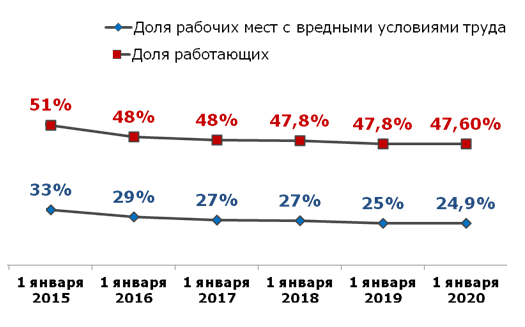                                          Общественный контрольБольшую работу по обеспечению безопасности движения поездов и обеспечения безопасных условий труда, проводят общественные инспектора по безопасности движения поездов и уполномоченные по охране труда. За отчётный период ими проведено более 125 тысяч проверок (ОИБД 50421, УОТ 75550), при которых выявлено более 427 тысяч нарушений (ОИБД 303825, УОТ123231). Общественными инспекторами применено1145 запретных мер в случаях угрожающих безопасности движения поездов и угрозе жизни работников, а уполномоченными по охране труда подано 4662 предложения, направленных на улучшение условий труда и быта работников.  За активную работу поощрено 775 общественных инспекторов и более 1,5 тысяч уполномоченных по охране труда за счёт средств РОСПРФЖЕЛ и работодателя.В 2018-2019 гг. по мотивационным заездам отдохнуло более 40 человек.                                                                                        Итоги работы ОИБД                                                                                                     Итоги работы УОТСоциальная сфераДетское оздоровлениеПри поддержке профсоюзных организаций всех уровней различными видами отдыха охвачены 18335 ребенка, в т.ч. 13791 оздоровлены  в лагерях и санаториях-профилакториях дорожного подчинения и 1377 детей на Черноморском побережье. Кроме этого осуществлялось оздоровление детей в лагерях с дневным пребыванием в дорожных школах-интернатах, проводились профильные смены для старшеклассников, был организован отдых студентов на Черноморском побережье и на оз. Байкал. В 2020 году осуществлён проект дистанционных смен онлайн-лагеря «Страна железных дорог». Участниками в двух сменах стало почти 450 детей.  За период с 2016 по 2019 год более 220 тыс. детей получили сладкие новогодние подарки с корпоративной символикой и мультипликационным сюрпризом. ОздоровлениеЕжегодно компанией ОАО «РЖД» в рамках социального заказа выделяются средства на оздоровление работников.Выделяются дополнительные оздоровительные путевки для поощрения профсоюзного актива. За период с 2016 по 2020 год выделено 2447 путевок в дорожные здравницы, санатории Черноморского побережья, а также в заграничные оздоровительные учреждения. Стоит отметить, что среди членов профсоюза полигона дороги неоднократно поднимался вопрос по организации оздоровления в Сибири. С 2019 года в этом плане есть позитивные изменения и у работников появляются возможности отдохнуть в санаториях Алтая, Республиках Хакассия и Бурятия, а также в Иркутской области. Около 5 миллионов рублей на эти цели выделено на 2020 год. СпортВ соответствии с Единым планом спортивно-массовой и физкультурно-оздоровительной работы, совместно с РФСО «Локомотив» ежегодно проводятся следующие особо значимые мероприятия:Узловые и дорожные этапы игр «Спорт поколений» (или спортивный фестиваль РОСПРОФЖЕЛ);Велопробеги, посвящённые памятным датам и событиям;  Летние и зимние спартакиады филиалов Дорпрофжел и другие мероприятия, комплексные спартакиады в Региональном отделе.Так, в играх «Спорт поколений» за отчетный период приняли участие более 13,5 тыс. человек.Проведена большая работа по развитию физкультуры и спорта в трудовых коллективах структурных подразделений. При поддержке профсоюза возрождается практика сдачи норм ГТО. Создано и действует 17 физкультурно-спортивных клубов. Согласно договора пожертвования в феврале  2020 г. на ВСЖД выделено 6 497,80 тыс. руб. При снятии режима самоизоляции, разрешении начала работы всех спортивных объектов и выхода с удаленной работы всех работников ВСЖД совместно с председателями ФСК будет проводится работа по удовлетворению заявок на приобретение спортивного инвентаря и расходных материалов.  Стоит отметить, что в марте в Иркутск было доставлено спортивное оборудование на сумму 776 225,00 и передано на хранение в ВЧДэ-8 (ВС ДИ). С ноября 2018 г. по 2020 год в качестве пилотного проекта на ВСЖД производилось частичное возмещение расходов женщин (от 300 до 3000 р.), работниц ОАО «РЖД» за занятия детей в платных спортивных секциях на объектах ДСС. С марта 2020 года проект получил дальнейшее развитие и теперь компенсируются аналогичные расходы за детей не только женщин, но и мужчин. За весь период действия проекта выплаты получили 220 работников на общую сумму 473,2 тыс. руб.КультураНа объектах культуры при участии ДСС ВСЖД и профсоюзных организаций полигона дороги за отчетный период проведено более 7900  культурно-просветительских мероприятий, участниками и зрителями которых стали свыше 210 тыс. человек.При учреждениях культуры на данный момент действуют 58 клубных формирований, в которых занимаются более 2-х тыс. человек.Кроме этого, на дороге успешно реализуется проект клубных карт для ветеранов. 600 клубных карт предоставлено ветеранам ОАО «РЖД», для посещения занятий в клубных формированиях и секциях, а также мероприятий культурно-просветительского характера, проводимых на объектах культуры Дирекции социальной сферы.СтрахованиеВ отчетном периоде на полигоне дороги продолжалась работа по реализации Программы личного страхования на случай возникновения профнепригодности.Количество действующих договоров по состоянию на 30 июня 2020 года на дороге составляет 1040, или 9,8% от общего количества работников локомотивных бригад.Количество выплат за весь период действия Программы страхования составило 87 на общую сумму более 23,96 млн.руб. Необходимо продолжать и усиливать деятельность по страхованию не только среди работников локомотивных бригад, но и во всех коллективах, где сотрудники связанны с безопасностью движения поездов и проходят медицинскую комиссию по приказу 6Ц МПС РФ. Программа лояльностиВ рамках развития проекта «Электронный профсоюзный билет» на полигоне дороги реализуется программа лояльности с применением системы скидок. Сейчас скидки предоставляют 388 торгово-сервисных предприятий в 91 населенном пункте и 1479 точке продаж. Самыми крупными партнерами, являются: «Крайснефть», сеть магазинов «Удача», ювелирная сеть магазинов «Алмаз», сеть магазинов бытовой техники и электроники «Сеть техники».Вся информация о партнерах размещена на сайте Дорпрофжел dprof38.ru.Реализация жилищной программыЕжегодно работники полигона ВСЖД получают субсидируемые ипотечные кредиты для приобретения жилья. За период с 2016 г. по 6 месяцев 2020 года на эти цели ОАО «РЖД» выделило более 1 млрд. 347 млн. рублей.Осуществляется контроль за обеспечением жильем переведенных работников в связи с реформированием предприятий. Например, в общем лимите средств на 2020 год было предусмотрено 25 млн. руб. для приобретения жилых помещений работникам ЦУПВП, переведенным на работу в г. Иркутск из других регионов. Для своевременного укомплектования штата предприятий на дороге ведется строительство технологического жилья на линейных станциях. Так, в 2017 году введен в эксплуатацию 27-ми квартирный дом на станции Коршуниха, в 2018 году такой же дом на станции Лена. В 2019 году введен в эксплуатацию  90-квартирный жилой дом по адресу г.Иркутск, ул.Тельмана, строительство которого начато в 2018 году по ипотечной программе для работников ОАО «РЖД».В рамках инвестиционного проекта «Строительство технологического жилья» Восточно-Сибирской железной дороге в 2020 году выделено 726,155 млн. рублей (без НДС) для формирования специализированного жилищного фонда ОАО «РЖД». Стоит отметить, что после наводнения в южных районах Иркутской области летом 2019 года в инвестиционной программе заложены средства на строительство многоквартирных жилых домов: две секции по 25 квартир жилой застройки в г. Тулуне, переулок Попова;25-квартирный жилой дом в г. Тулуне на улице Тухачевского;25-квартирный жилой дом в г. Нижнеудинске.Срок сдачи данных объектов запланирован на 4 квартал 2020 года.Забота о ветеранахОсобое внимание в отчетном периоде уделялось вопросам социальной поддержки ветеранов труда, неработающих пенсионеров.Так, за отчетный период всеми видами оздоровления было охвачено более 3400 ветеранов-железнодорожников.  Дополнительно в РОСПРОФЖЕЛ с 2017 года действует программа «Ветеранам с благодарностью». В соответствии с этим за отчетный период ветеранам были выделены 72 бесплатные путевки в здравницы России («Ивушка», «Долина Нарзанов», «Жемчужина Зауралья» и др.). Неработающим пенсионерам-железнодорожникам в отчетном периоде через Благотворительный фонд «Забота» была оказана материальная помощь в размере более 124,8 млн.руб.Волонтерство.Профактив принимает непосредственное участие в корпоративном волонтерском движении ОАО «РЖД». Особую роль в этом играют молодежные советы. Информационная работа.В ППО РОСПРОФЖЕЛ НА ВСЖД — СП ППО ОАО «РЖД» проделана большая работа в области реализации информационной политики РОСПРОФЖЕЛ в соответствии регламентирующими документами. За отчетный период была расширена база информационных источников, особенно в сфере интернет-технологий. Выстроена оперативная коммуникационная сеть между первичками, филиалами, аппаратом Дорпрофжел и Информцентром ЦК РОСПРОФЖЕЛ. Это позволило эффективней получать обратную связь от членов профсоюза, своевременно корректировать работу и выявлять проблемы на ранних этапах развития.С каждым годом удавалось увеличивать объемы публикуемой информации как в собственных информационных источниках, так и в смежных. Количество публикаций в  печатных изданиях ЦК РОСПРОФЖЕЛ (газета "Сигнал", журнал "Информационный вестник") с 2015 по 2020 год выросло в два раза (105)%.Количество публикаций в корпоративной газете "Восточно-Сибирский путь" - на (64% )  С  2015 года запущен сайт Дорпрофжел в интернете. За этот период сайт dprof38.ru обрел большую популярность и показывает стабильную положительную тенденцию роста посещаемости.  Количество посетителей   выросло с 35483 в 2016 году до 62800 только за 6 месяцев 2020 года. Увеличивается количество участников в профсоюзных группах в сети Интернет: в Instagramm 2016 год – 320 человек, 2020 год -1602 человека; ВК2016 год -408 чел, 2020 год -1120 чел; Viber  (2016 -59 человека, 2020 году 265 участников группы).Подводя итоги работы ППО на Восточно-Сибирской железной дороге, необходимо определить задачи на предстоящий период в свете реализации Основных направлений деятельности РОСПРОФЖЕЛ на 2016-2020 годы:1) По совершенствованию организационной, молодёжной и гендерной политике:укрепление единства профсоюзных организаций, усиление мотивации профсоюзного членства, привлечение в Профсоюз новых членов, создание новых и сохранению действующих профсоюзных организаций в условиях реформирования; оптимизация организационной структуры  в целях повышения эффективности действий профсоюзных организаций, развития социального партнерства, а также адаптации ее с хозяйственной структурой управления в условиях перехода к полигонным технологиям и создании цифровых железных дорог;продолжить реализацию молодежной, кадровой и гендерной политики Профсоюза.  2) В области социально-экономической защитыПродолжить работу по контролю исполнения Коллективного договора ОАО «РЖД»Добиваться индексации заработной платы на уровне не ниже роста потребительских цен.Вести работу по исключению необоснованного применения всех форм неполной занятости и передачи работ на аутсорсинг с сокращением кадрового персонала, а также по снижению численности персонала без внедрения новой техники и технологий.Вести работу с Правительством Иркутской области и Республики Бурятия по принятию законодательного акта по субъектам Федерации об установлении процентной надбавки молодёжи до 30 лет с первого дня работы за стаж работы в районах Крайнего Севера и приравненных к ним местностям, если они проживали не менее 5 лет в данной местности.3) В области правовой защиты:организация обучения председателей первичных профсоюзных организаций, профактива, а также представителей работодателя по вопросам трудового законодательства и развитие института внештатных инспекторов труда.проведение встреч с работниками с информацией по результатам проверок.продолжить работу по устранению и недопущению нарушений системного характера.расширить возможность предоставления юридических консультаций не только по вопросам трудового права, но и по иным социальным отраслям права (семейное, жилищное, пенсионное и т.д.)4) В области обеспечения безопасности труда и безопасности движения:исключение случаев производственного травматизма с летальным исходомпродолжить работу по обеспечению санитарно-бытовыми помещениями.осуществлять контроль за подготовкой бытовых помещений к работе в зимний период.добиваться организации работ по ремонту и восстановлению систем жизнеобеспечения в кабинах локомотивов.осуществлять контроль за обеспечением спецодеждой, спецобувью и другими средствами индивидуальной защиты.решить вопрос с подготовкой вагонов для проживания работников, задействованных в ремонтно-путевых работахпродолжить работу по внесению изменений в действующую Методику проведения СОУТ в части включения дополнительных вредных факторов.продолжить совместно с работодателем внедрение в структурных подразделениях холдинга РЖД культуры безопасности труда и безопасности движения.5)Задачи в области социальной политики:продолжить работу по выполнению заявленной потребности в оздоровлении детей, сохранению единого размера оплаты родителями стоимости путевки в загородные оздоровительные лагеря, реализации корпоративных программ для детей, подростков и молодежи;осуществлять контроль за проведением детской оздоровительной кампании.продолжить работу по организации оздоровления работников и членов их семей в российских и зарубежных здравницах для сохранения их здоровья и долголетия за счет средств профсоюзного бюджета;добиваться выделения средств на оздоровление в местных профильных санаторияхпродолжить работу по организации культурно-массовых мероприятий, организацию культурного досуга работников и членов их семейпродолжить работу по привлечению работников и членов их семей к занятиям физкультурой и спортом через пропаганду здорового образа жизни, организацию спортивно-массовой работы и развитию спортивного движения, в том числе через сдачу норм ГТО, развитию бега, велодвижения, проведению международных игр «Спорт поколений» совместно со страховыми компаниями и организациями Профсоюза активизировать организационную работу по реализации программ личного страхования.В завершение доклада хочу отметить, что в отчётном периоде профсоюзные организации в целом работали стабильно и от лица конференции поблагодарить профсоюзный актив за совместную работу.Задачи по направлениям мы определили.Нам нужны стабильность, надёжность и рабочая атмосфера в коллективах предприятий.Спасибо за внимание.2016 г.2017 г.2018 г.2019 г.6 мес. 2020 г.Итого:Проведено проверок2822652592881241219Внесено представлений22519618924482947Устранено нарушений6165865779253223032Отменено дисциплинарных взысканий5717623914190Выплачено в пользу работников  6 млн. 081 тыс.289 руб.5 млн.123 тыс.614 руб.4 млн. 112 тыс. 587 руб.4 млн. 717 тыс. 456 руб.1 млн. 850 тыс. 768 руб.21 млн. 892 тыс. 124 руб. Рассмотрено письменных обращений171252336199921050Дано юридических консультаций 6791475157214037445873Оказана помощь комиссиям по трудовым спорам151563-39Подготовлено материалов в суд-6---62 пол-е2015 г.2016 г.2017 г.2018 г.2019 г.1 пол-е2020 г.Количество случаев/Травмировано чел.5/59/105/57/75/61/1Количество  тяжёлых случаев243220Со смертельным исходом1213002 пол-е2015 г.2016 г.2017 г.2018 г.2019 г.1 пол-е2020 г.ВсегоПроведено проверок793152812902791231367Выявлено нарушений59818361979170616057578481Выдано представлений 752792762842701211305Предъявлено требований о приостановке работ1928224322131472 пол-е2015 г.2016 г.2017 г.2018 г.2019 г.1 пол-е2020 г.Количество ОИБД437433425407432426Количество  проверок9325148818127753273373219Количество выявленных нарушений7207710536933499398263401719037Количество запретных мер972001591513022362 пол-е2015 г.2016 г.2017 г.2018 г.2019 г.1 пол-е2020 г.Количество уполномоченных по ОТ 1758 15931129112711231118Количество  проверок1788420814126591079882125183Количество выявленных нарушений15315316112521821880196159682Количество предложений выданных работодателю6820664514431463837